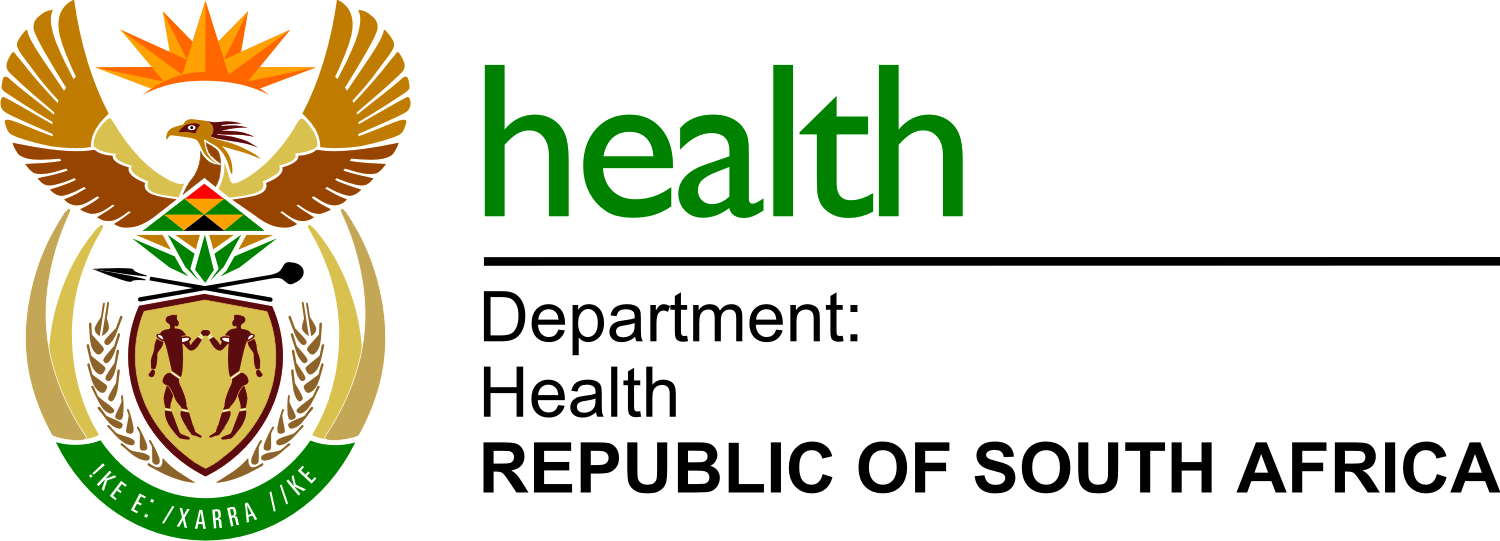 NDOH 16/2021-2022 CCMDDPROVISION OF SERVICE FOR THE CENTRAL CHRONIC MEDICINE DISPENSING AND DISTRIBUTION PROGRAMME FOR PUBLIC SECTOR PATIENTSList of biddersNo.Bidder Name1MEDILOGISTICS PTY LTD2PARGO POINT PTY LTD T/A PARGO3RIGHT ePHARMACY PTY LTD4CLICKS RETAILERS PTY LTD5MELITHA INTERNATIONAL DEVELOPMENT AND RESTORATION CENTRE6MUSLIM AIDS PROGRAMME (MAP)7ARISE MA AFRICA CARE CENTRE8KWAKRISTO UMSINDISI HIV/AIDS & POVERY ALLEVIATION9REMMOGO CARE CENTRE10LISEBENZI FOUNDATION NPC11HH DURRHEIM PTY LTD T/A MEDIPOST PHARMACY PTY LTD12PHARMACY DIRECT PTY LTD13DSV HEALTH CARE PTY LTD